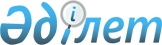 Об организации отдыха, оздоровления, занятости детей и подростков в летний период 1998 годаПостановление Правительства Республики Казахстан от 3 июля 1998 г. № 632      В целях создания условий, обеспечивающих стабилизацию и развитие системы отдыха и оздоровления детей, а также их занятости в летний период Правительство Республики Казахстан ПОСТАНОВЛЯЕТ: 

      1. Акимам областей, города республиканского значения и столицы: 

      1) создать в областях и районах межведомственные советы или оперативные штабы по организованному проведению летнего отдыха детей и подростков; 

      2) не допускать случаев использовано не по назначению детских оздоровительных лагерей и туристических баз; 

      3) обеспечить в первоочередном порядке организацию отдыха и оздоровления детей-сирот, детей, оставшихся без попечения родителей, детей с ограниченными возможностями в развитии, детей из малообеспеченных, многодетных и неполных семей, детей, проживающих в районах чрезвычайных ситуаций; 

      4) в установленном законодательством порядке обеспечить осуществление санитарного надзора и контроля за организацией питания в детских оздоровительных учреждениях, безопасностью перевозок в здравницы, охраной общественного порядка в районах их дислокации; 

      5) обязать руководителей государственных учреждений и предприятий, содержащих на балансе детские оздоровительные учреждения, привести их в должное санитарно-техническое состояние. 

      2. Министерству труда и социальной защиты населения Республики Казахстан расходы на приобретение путевок в оздоровительные учреждения для детей и подростков производить в пределах утвержденных на 1998 год ассигнований по Фонду государственного социального страхования, за вычетом произведенных расходов за истекший период 1998 года. Выдачу путевок осуществлять в соответствии с постановлением Правительства Республики Казахстан от 26 декабря 1996 г. № 1624 P961624_ "О порядке приобретения, учета и выдачи путевок на санаторно-курортное лечение и организованный отдых детей за счет средств Фонда государственного социального страхования Республики Казахстан". 

      3. Министерству образования, культуры и здравоохранения Республики Казахстан совместно с акимами областей, города республиканского значения и столицы: 

      1) организовать функционирование в каникулярное время детских оздоровительных лагерей с дневным пребыванием, профильных лагерей, внешкольных учреждений, различных объединений с постоянными и переменными составами на своей базе и по месту жительства детей; 

      2) оказать содействие в комплектовании детских оздоровительных учреждений педагогическими и медицинскими кадрами; 

      3) обеспечить участие учреждений культуры, спорта и туризма в организации работы с детьми и подростками в период летних каникул. 

 

     Премьер-Министр  Республики Казахстан  
					© 2012. РГП на ПХВ «Институт законодательства и правовой информации Республики Казахстан» Министерства юстиции Республики Казахстан
				